Int 3 MA Sem 1 RFF #4		Name_________________________________ Group _____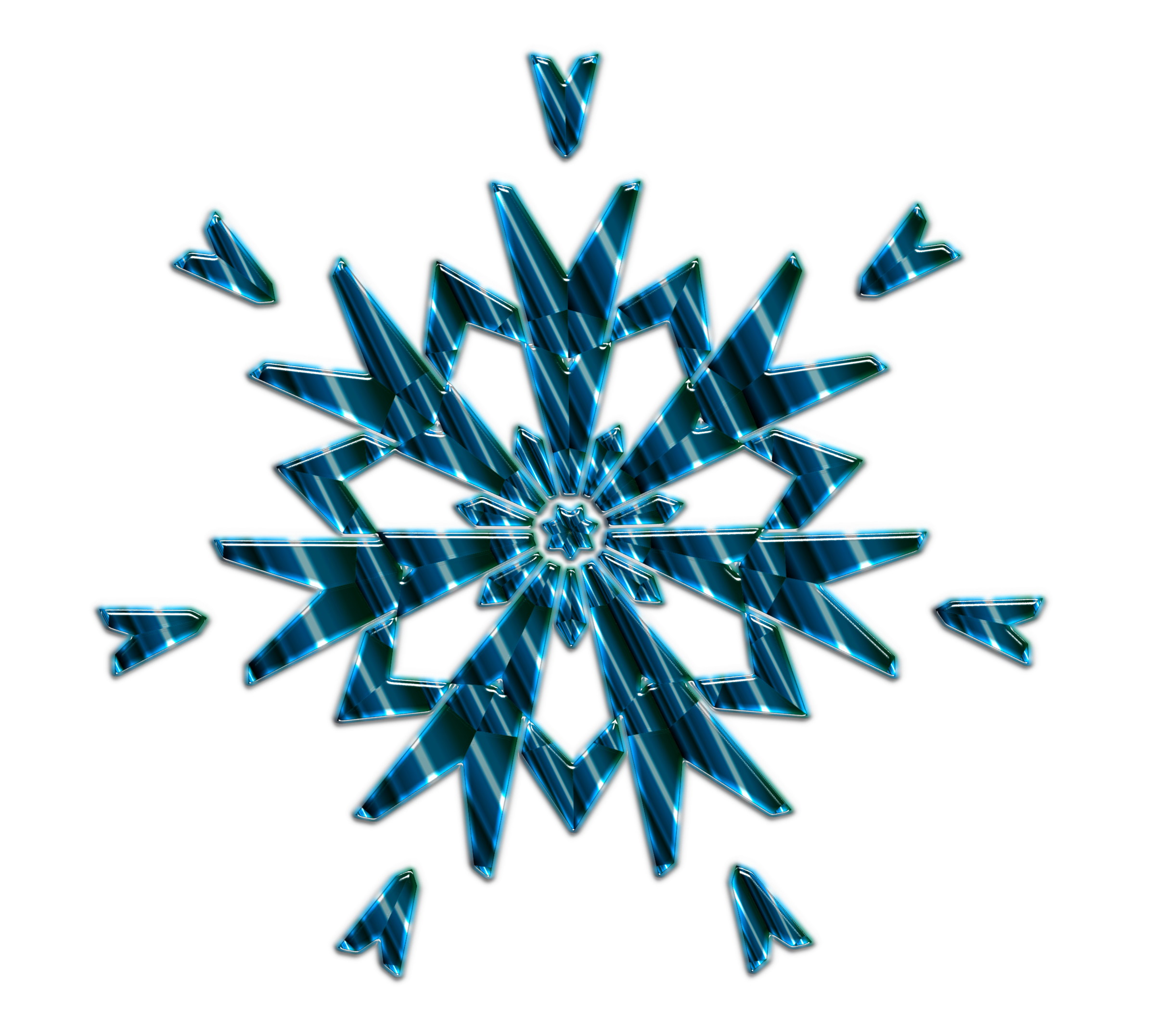 1.  Solve 2. 5k times of high school boys is normally distributed with a mean of 19.4 minutes and a standard deviation of 1.2 minutes.  Find the probability that a high school boy is randomly chosen and has a time below 18 minutes.3.  Using the information in the previous problem, what would the time be of a boy in the 25th percentile?4.  Find the inverse function of  5. If f(x) has a domain of [-6, 11) and a range of [0, 10].  What is the domain of  ?6.  Solve   7. What is the domain of   8.  What is the equation of the circle that has center (1, 4) and passes through (-5, 12)9. Write as a single logarithm.    10.  Graph.  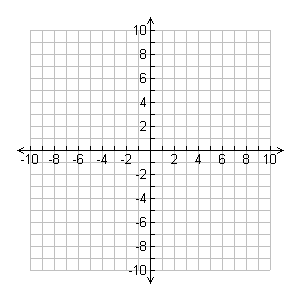 11. Find the  inverse of 12.  Write in log form.?